SİİRT ÜNİVERSİTESİ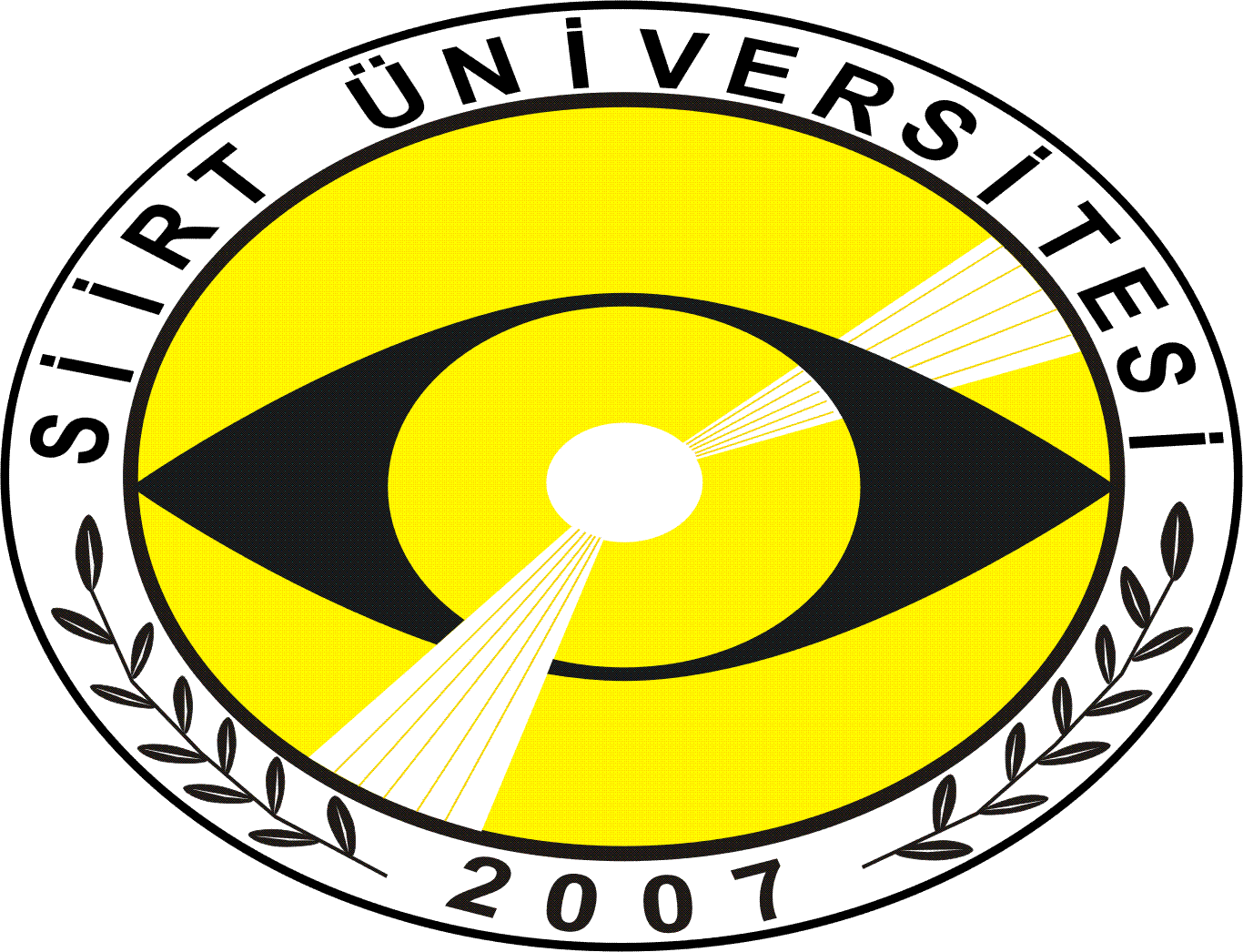 SOSYAL BİLİMLER MESLEK YÜKSEKOKULU MÜDÜRLÜĞÜNE ……./……./20..Yatay Geçiş Başvuru DilekçesiYükseköğretim Kurumlarında Ön Lisans ve Lisans Düzeyindeki Programlar Arasında Geçiş, Çift Anadal, Yan Dal ile Kurumlararası Kredi Transferi Yapılması Esaslarına İlişkin Yönetmelik hükümleri uyarınca, aşağıda verdiğim bilgiler doğrultusunda;  	Merkezi yerleştirme puanı ile yatay geçiş yapmak istiyorum.Kurumlar arası yatay geçiş yapmak istiyorum.Gereğinin yapılmasını arz ederim.  Öğrencinin Geldiği Üniversite Bilgileri:Üniversite Adı	:Fakülte/Myo Adı	:Bölüm/Program	:Öğrenim Türü (N..Ö./İ.Ö.)	:Sınıfı	:ÖSYS Puan Türü	:Yatay Geçiş Yapmak İstenilen Bölüm/Program BilgileriBölüm/Program	:Öğrenim Türü (N.Ö./İ.Ö.)	:Sınıf	:İstenilen BelgelerNot Döküm Belgesi (Transkript)Disiplin Cezası Almadığına Dair BelgeÖSYM Sınav Sonuç Belgesi LYS Sonuç Belgesi  (Merkezi Yerleştirme Puanı İle Yatay Geçiş Yapacaklar İçin)Ders içerikleriÖğrenci BelgesiNüfus Cüzdanı Fotokopisi4'lük Sistemde Okuyan Öğrencilerin Not Dönüşüm TablosuAdı, soyadı, imzaAdres	:									Tel	:E-mail	: